	28889 S. Needy Road, Canby, Oregon 97013 | Phone: 503-651-2348 | Fax: 503-651-2524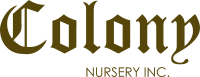 Unloading TrucksPlease read the following prior to unloading trucks:Count each item. If the Bill of Lading (BOL) is not correct, indicate the shortage on the BOL before signing it. Handle B&B material by the root ball.Material has been loaded on the truck by the rootballs and the container, not by the tops of plants- this helps prevent damage. Water material immediately upon unloading from truck. A sprinkler system or several waterings may be needed upon unloading. B&B and container material should be watered immediately.Hemlocks have a tendency to dry out quicker than other varieties, heavy watering suggested for these.Do not refuse to unload the truck.If there is a serious problem or questions regarding the merchandise, call Colony Nursery to discuss. Any quantity, description and condition of damaged plants must be written on invoice and BOL before driver departs. Claims will not be honored at a later date. If additional plant material is needed, please contact us.Thank you for your business!